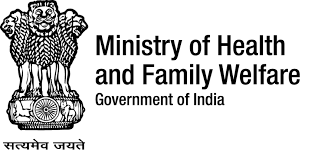 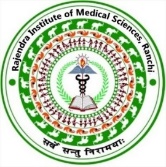      Appendix 1 - Application form for expression of interestShort Term Fellowship Program in Good Clinical Practices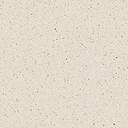 Appendix 2 – Format for concept note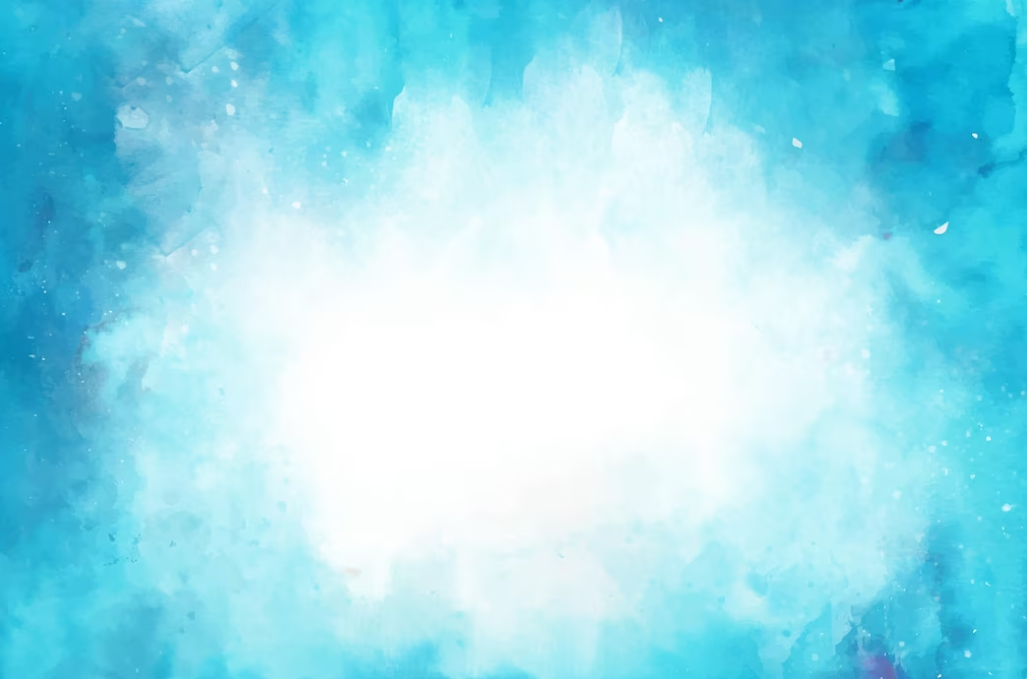 Title of the proposed research project: - should be concise and yet sufficiently descriptive and informative. Title may include study design such as randomized controlled trial.Rationale not more than 350 words: -Describe the current knowledge available on the subject area, critical gaps in knowledge, its relevance and application to local, national and international context and the research questions which this project aims to address.Brief outline of the project: